Výroční zprávaza rok 2016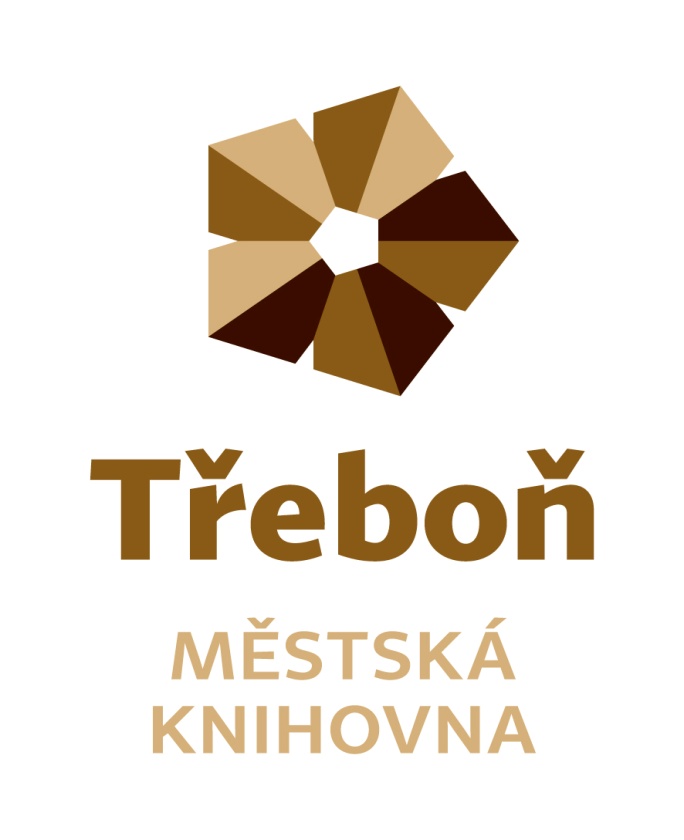 Chelčického 2379 01  TřeboňIČ 21551464Statutární zástupce: Vlasta PetrováZřizovatel: město TřeboňObsahÚvod…………………………………………………………………………………………………….3Doplňování a zpracování knihovního fondu………………………………………………………..4Služby………………………………………………………………………………………………5 - 6Akce…………………………………………………………………………………………………7 - 9Obrazová příloha………………………………………………………………………………..10 -13Spolupráce……………………………………………………………………………………………14Regionální funkce……………………………………………………………………………………14Výhled…………………………………………………………………………………………………15Příloha…………………………………………………………………………………………   16 -18ÚvodMěstská knihovna Třeboň je příspěvkovou organizací města Třeboně. Je knihovnou evidovanou Ministerstvem kultury ČR, knihovnou pověřenou výkonem regionálních funkcí. Její součástí jsou pobočky v místních částech Třeboně –  Branné, Břilicích a Staré Hlíně. Knihovna je konzultačním střediskem Virtuální Univerzity třetího věku.Poslání knihovnyposkytování veřejných knihovnických a informačních služeb způsobem zaručujícím rovný přístup všem bez rozdílu propagace a podpora čtenářstvívýkon regionálních funkcí pro neprofesionální knihovny regionu TřeboňskaZaměstnanci knihovnyFyzický stav zaměstnanců knihovny byl 5, přepočtený stav 4,2. Účetnictví, mzdy a personalistiku zajišťují pro knihovnu zaměstnanci Městského úřadu Třeboň.Organizační strukturaDoplňování a zpracování knihovního fonduMěstská knihovna Třeboň v roce 2016 doplňovala svůj knihovní fond nákupem od knižních distribucí s rabatem 28 – 35 %. Největším dodavatelem je Euromedia Group, k. s. Praha. Největší rabat knihovně poskytuje Beta Dobrovský Praha.Přírůstek knihovních jednotek byl 2412 svazků. Náklady na pořízení knihovního fondu činily 459 086 Kč, náklady na předplatné denního tisku a časopisů byly 50 287 Kč. Knihovna jako každoročně využila grant Ministerstva kultury ČR „Česká knihovna“, který podporuje nákup nekomerčních titulů uměleckých děl české literatury, české ilustrované beletrie pro děti a mládež, děl literární vědy a kritiky.Knižní fond knihovna nabízí prostřednictvím on-line katalogu, tematickými výstavkami, upoutávkami na Facebooku nebo v měsíčníku Třeboňský svět. 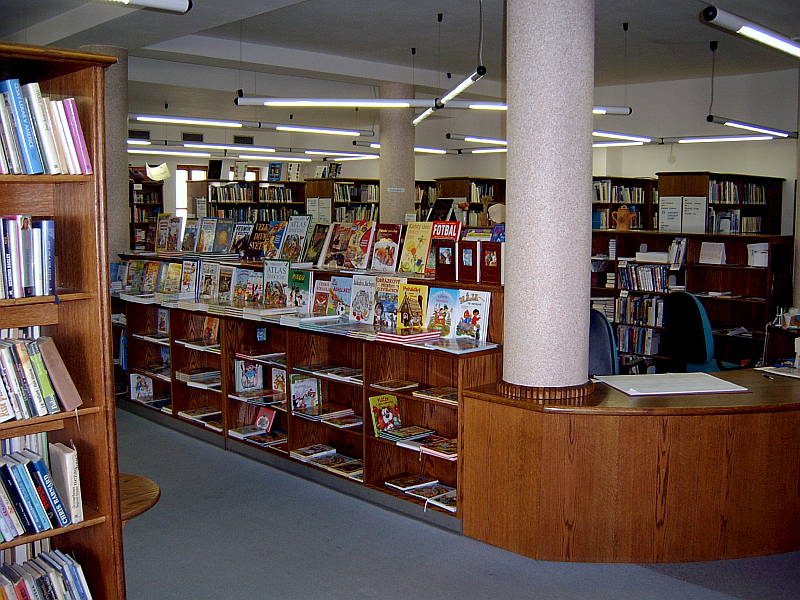 Služby knihovnyMěstská knihovna Třeboň poskytuje své služby na těchto pracovištích:oddělení pro dospělé čtenářeposkytuje knihovnické a informační služby dospělým čtenářům, meziknihovní výpůjční služby, přístup k internetu, akce pro veřejnostoddělení pro dětské čtenářeposkytuje knihovnické a informační služby dětským čtenářům, přístup k internetu, nabízí programy podporující čtenářství, akce pro dětistudovnaposkytuje informační služby, prezenční výpůjčky, reprografické služby, shromažďuje regionální literaturuoddělení regionálních služebna základě smlouvy s Jihočeským krajem poskytuje své služby neprofesionálním knihovnám na Třeboňsku, které spočívají zejména v metodické pomoci a budování výměnného fondupobočky Branná, Břilice, Stará Hlínaposkytují výpůjční službyV roce 2016 bylo zaregistrováno 1603 čtenářů, z toho 498 čtenářů do 15 let. Výpůjčky v tomto období činily 71 339, z toho 37 562 krásná literatura dospělým, 11 946 krásná literatura dětem, 12 626 periodik. Návštěvnost knihovny byla 52827 uživatelů.Knihovna svým čtenářům poskytla 81 titulů docházejících periodik včetně deníků. Převážná část jich je kupována z remitendního tisku.Knihovna svým uživatelům nabízela možnost meziknihovní výpůjční služby. V loňském roce jsme pro své čtenáře objednali z jiných knihoven 236 titulů knih, 235 požadavků bylo vyřízeno kladně. Naše knihovna obdržela požadavek na meziknihovní výpůjční službu z jiných knihoven 127 krát. Všechny požadavky byly vyřízeny kladně.Provozní dobaProvozní doba pro veřejnost je 36 hodin týdně.Služby sociálních sítíMěstská knihovna Třeboň se svými uživateli komunikuje také prostřednictvím sociální sítě Facebook.Další služby knihovnyPtejte se knihovnyKonzultant – právní, daňové, účetní předpisy zdarmaEPIS – ekonomicko právní a informační systémBalení knih a sešitůMediální databáze Anopress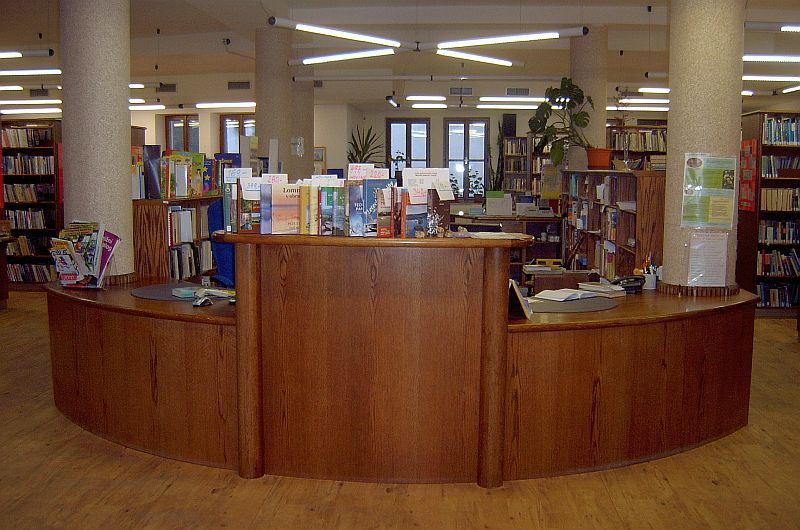 Studentské praxeKnihovna spolupracuje s OA, SOU a SOŠ Třeboň a studentům druhých a třetích ročníků oboru cestovní ruch každoročně umožňuje praxi.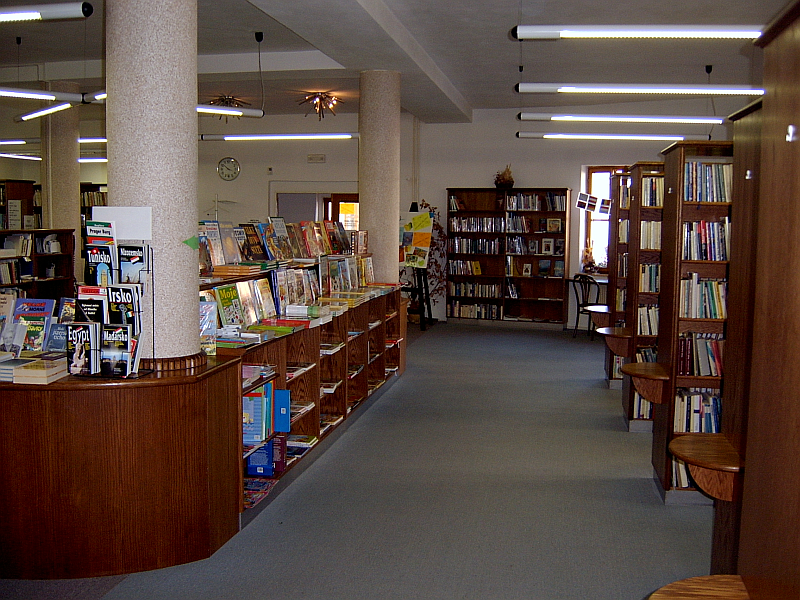 Akce knihovnyMěstská knihovna Třeboň se zapojila do celostátních akcí:Březen měsíc čtenářů (pro veřejnost)Škola naruby (pro děti z družin - 1. třídy)Týden knihoven (pro veřejnost)Celé Česko čte dětem (pro děti z družin – 1. a 2. třídy), probíhá každý týdenVirtuální univerzita třetího věkuNoc s AndersenemLedenSlavnostní otevření sociálně terapeutické dílny Motýl Oblastní charity Třeboň v prostorách knihovny Setkání jihočeských hospicůÚnorPřednáška Báječná astrologieBřezenKomiksový workshop Daniela Vydry pro děti druhého stupně základních školPřednáška Jarmily Mandžukové Biologické hodiny - tajemství zdravíVyhlášení nejlepších čtenářů roku 2015Výstava Karel IV.Velikonoční tvořivá dílna Hody, hody doprovodySlavnostní předávání pamětních listů účastníkům VU3V v Domě Štěpánka NetolickéhoNoc s Andersenem – Malá mořská vílaDubenVýstava fotografií Michala PechaKvětenProdej levných knihVernisáž výstavy Potkala nás těžká nemoc ve spolupráci s Hospicovou péčí sv. KleofášeVyhlášení výsledků soutěže Potkala nás těžká nemoc v loutkovém divadleZábavné odpoledne před knihovnou aneb Pampeliškový sedmiboj pro rodiny s dětmi – v rámci Týdne pro hospicÚčast na Závěrečném semináři VU3V v Borovanech – převzetí pamětních listůČervenSlavnostní předávání čtenářských průkazů prvňáčkůmMalování na obličej – akce ke Dni dětíČervenecDožínkové věnce – letní aranžování před knihovnouSrpen Dožínkové věnce 2 – letní aranžování před knihovnouZáříČarujeme s čumbrky – tvořivá dílna před knihovnouČtení pro děti s pistolnicí MurphyovouMalování na obličej pro dětiŘíjenVýstava prací studentů OA, SOŠ a SOU Třeboň, obor módní návrhář, módní přehlídkaBeseda a autorské čtení se spisovatelskou z Hlučínska Evou Tvrdou z její knihy Pandořina skříňkaZahájení zimního semestru VU3VVýstava RožmberkovéSpuštění nových www stránek www.knihovnatrebon.czListopadBeseda s Bělou Třebínovou, která získala stříbrnou a zlatou medaili v plavání na paralympiádě v RiuDen poezie: Náhlý klid – autorské čtení z poezie Michaela Lorence a Markéty Hejné Adventní dekorace pro každého – předvánoční aranžováníProsinecJižní Čechy a já – autorské čtení a autogramiáda moderátorky Českého rozhlasu České Budějovice Ivany ŠimánkovéAutorské čtení Lenky Vlkové z knihy Ty, moudré ráno – a já, večer hloupýBesídka ve spolupráci se sociálně terapeutickou dílnou Motýl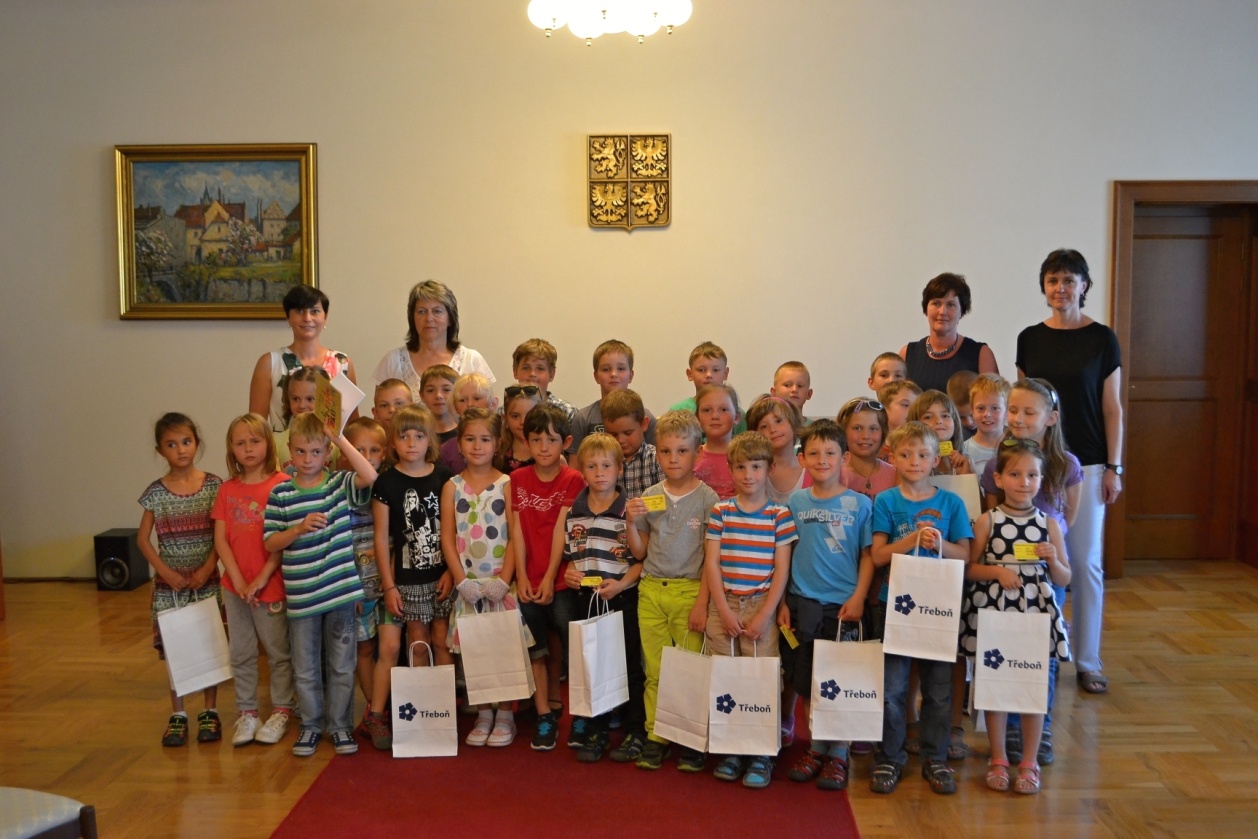 Slavnostní předávání čtenářských průkazů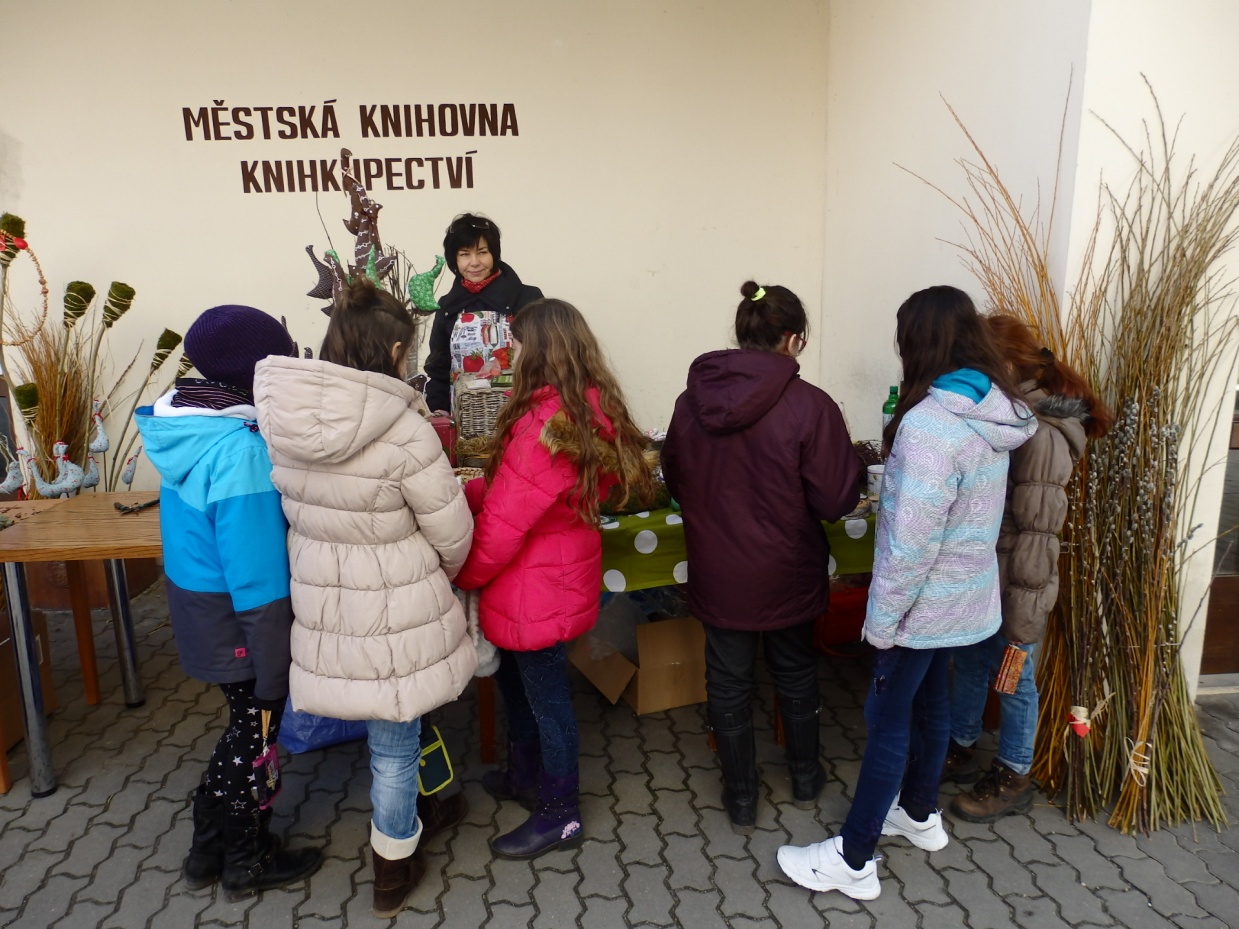 Tvořivá dílna Hody, hody, doprovody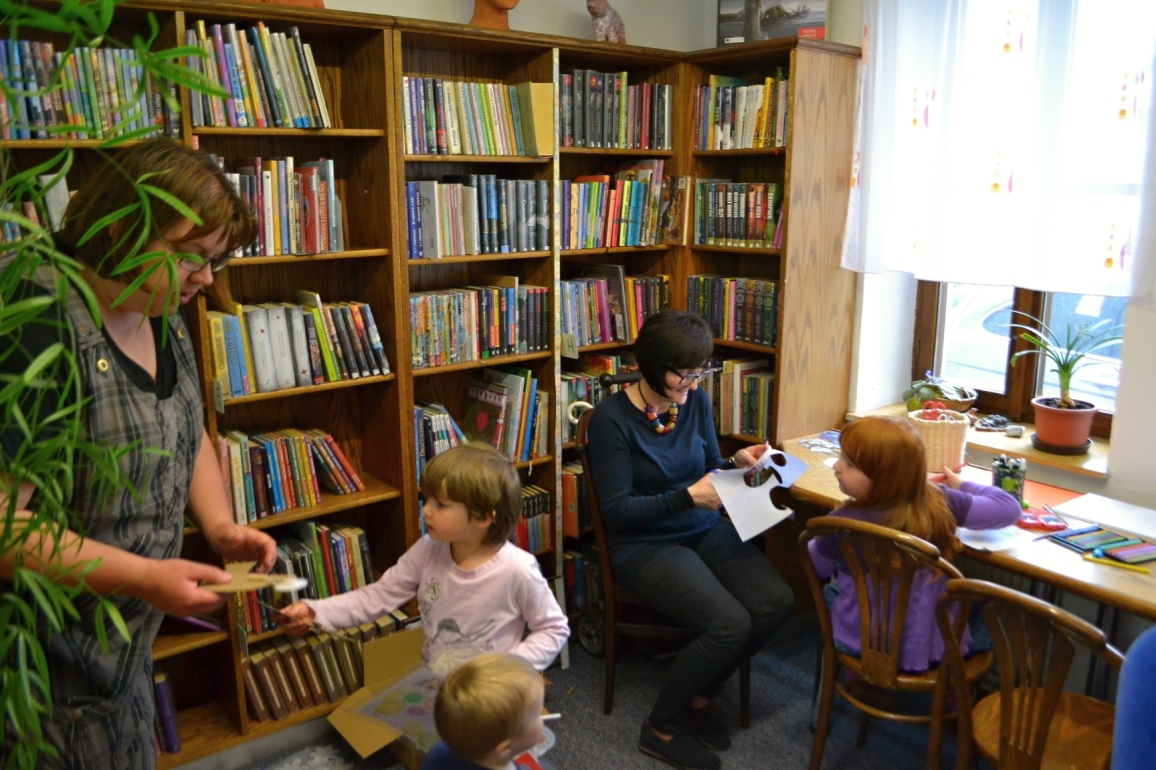 Zábavné odpoledne pro děti Pampeliškový sedmiboj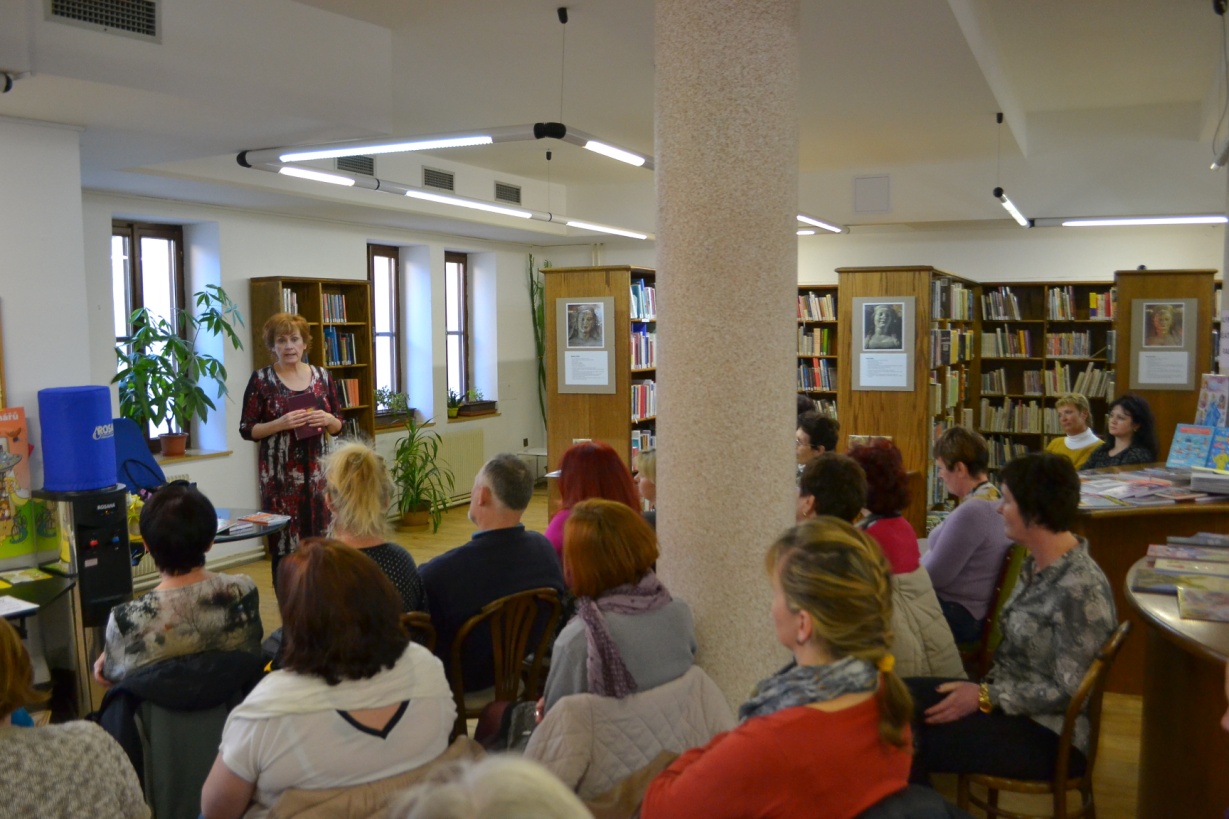 Beseda s Jarmilou Mandžukovou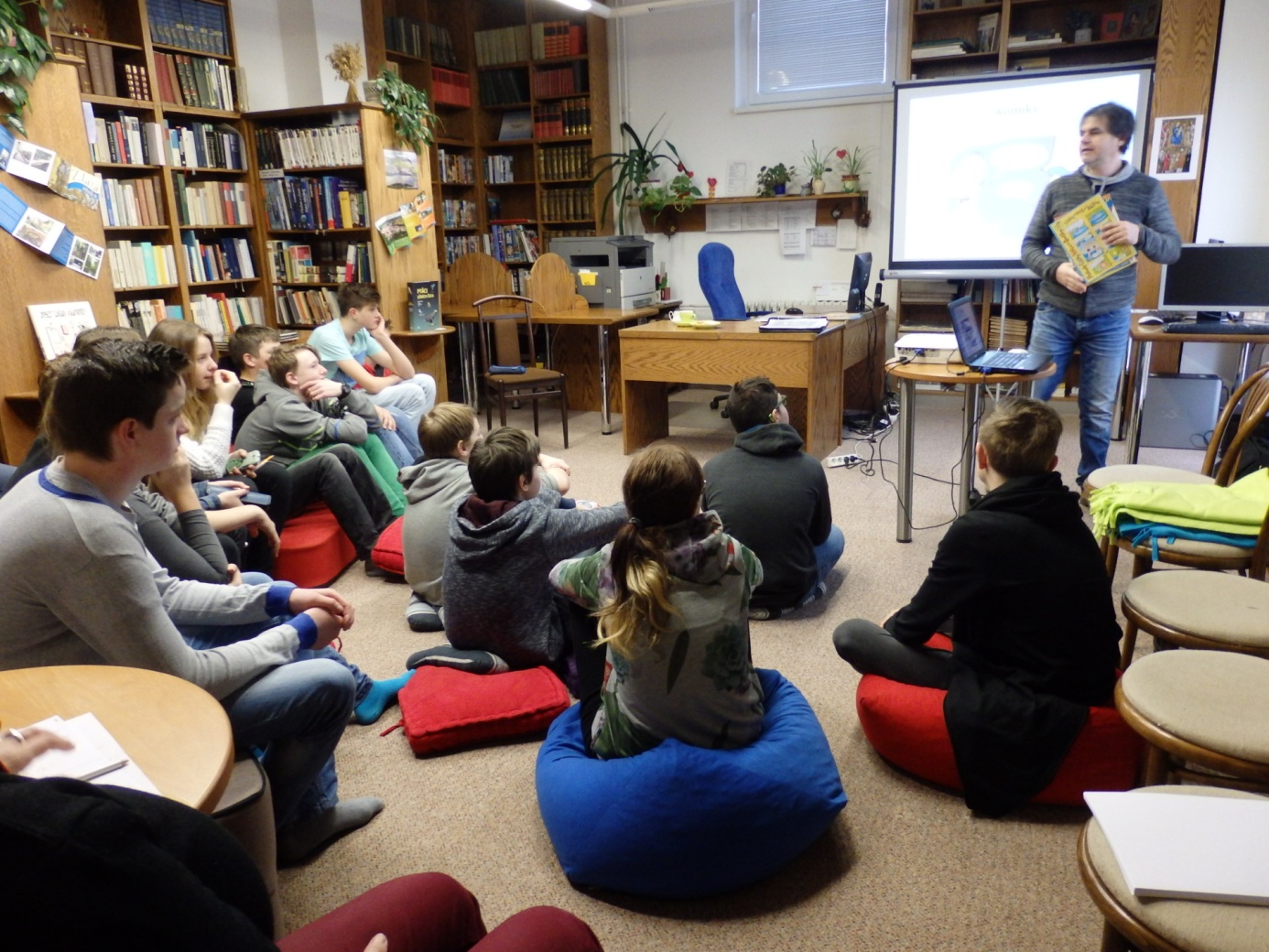 Komiksový workshop s Danielem Vydrou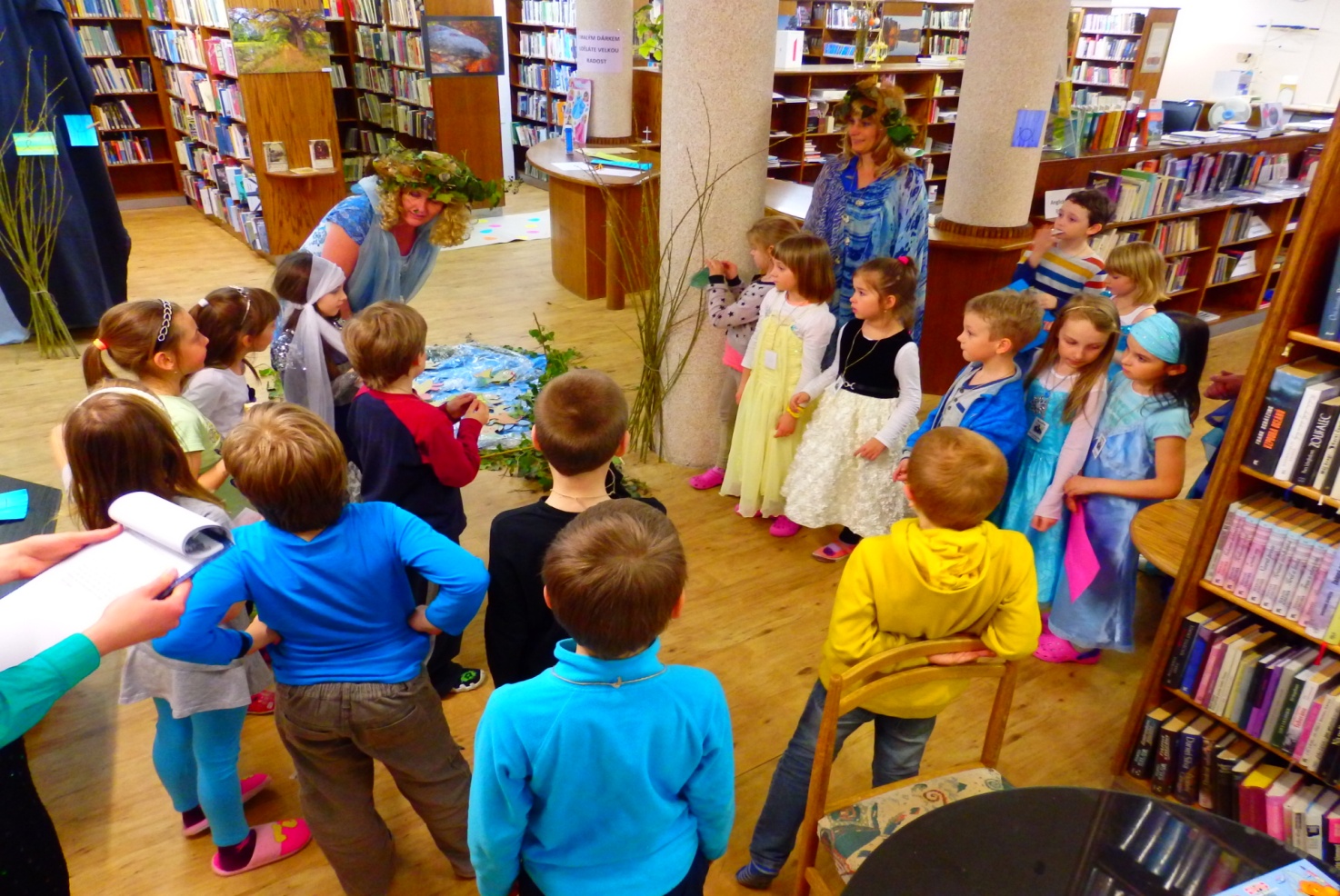 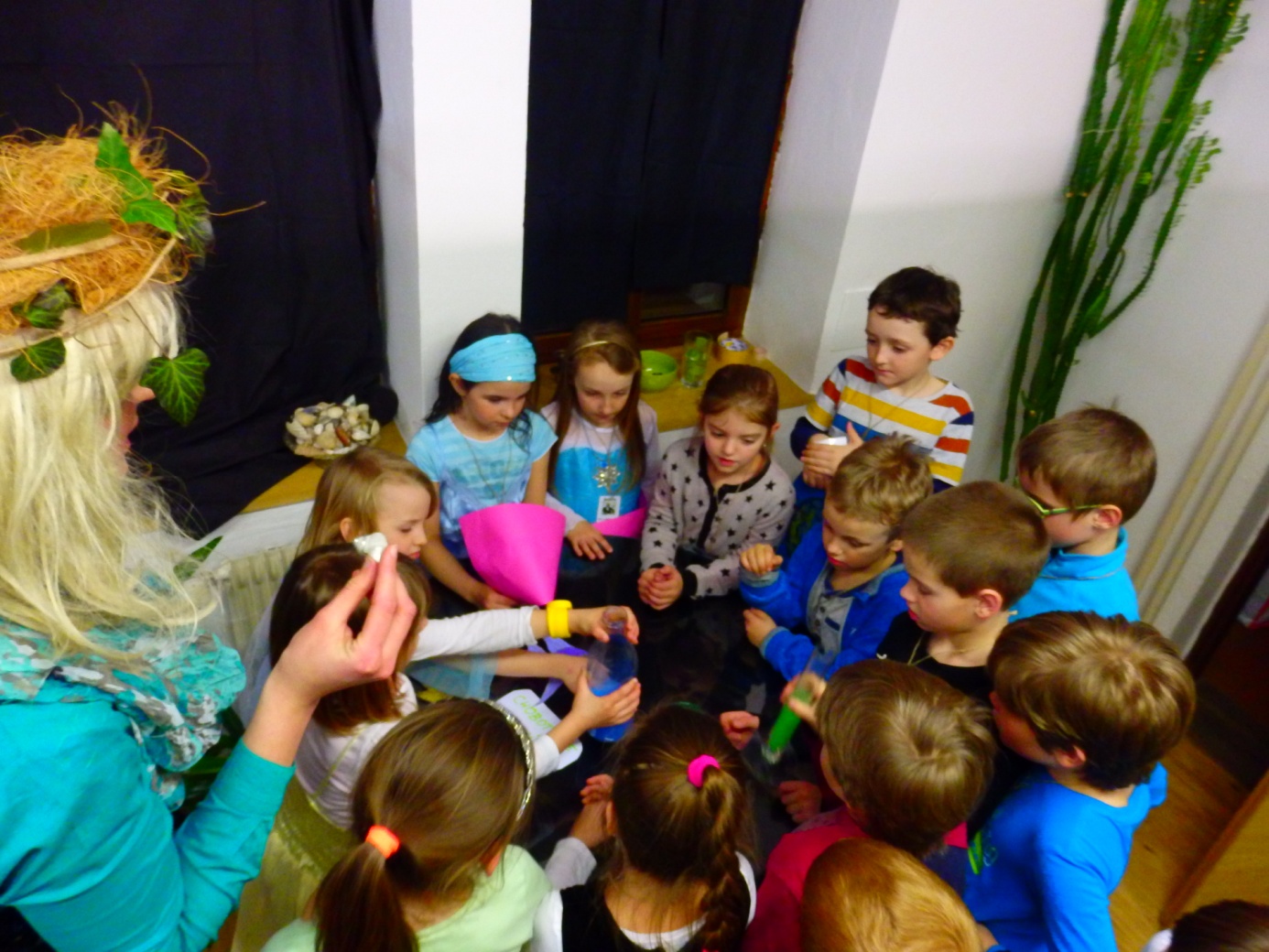 Noc s Andersenem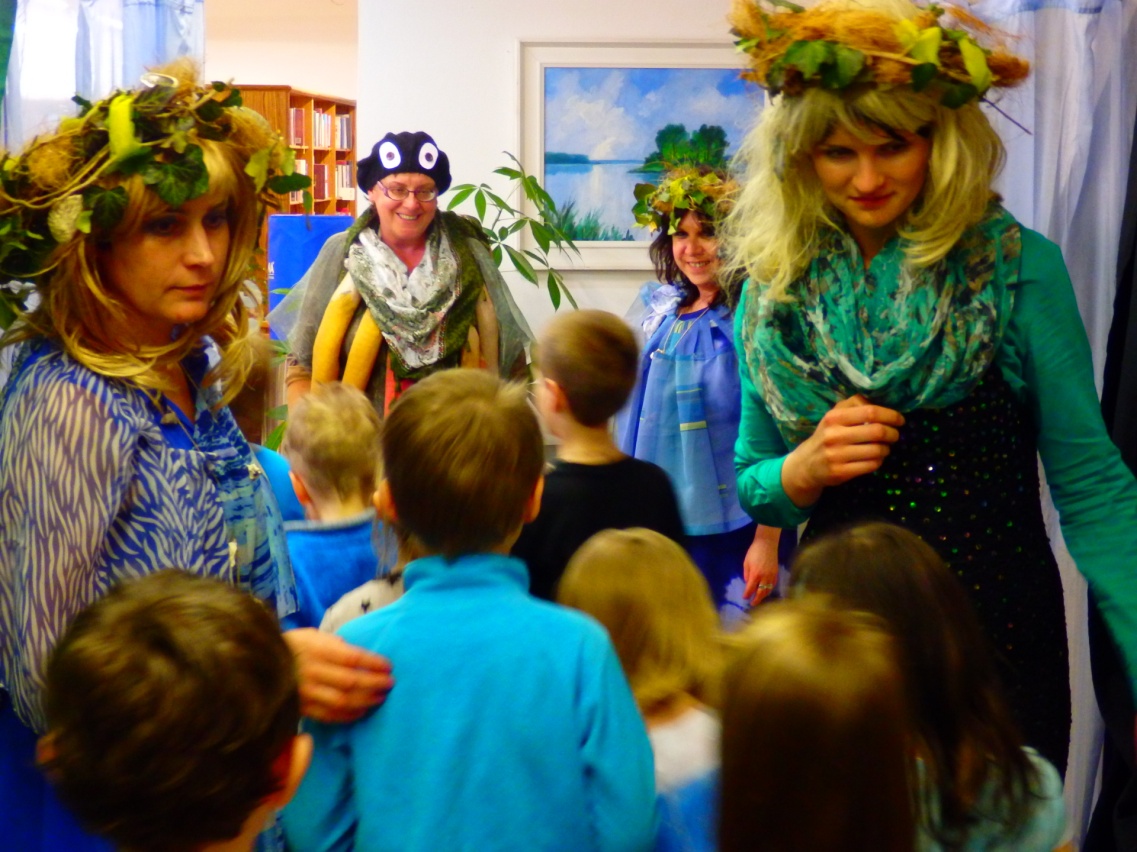 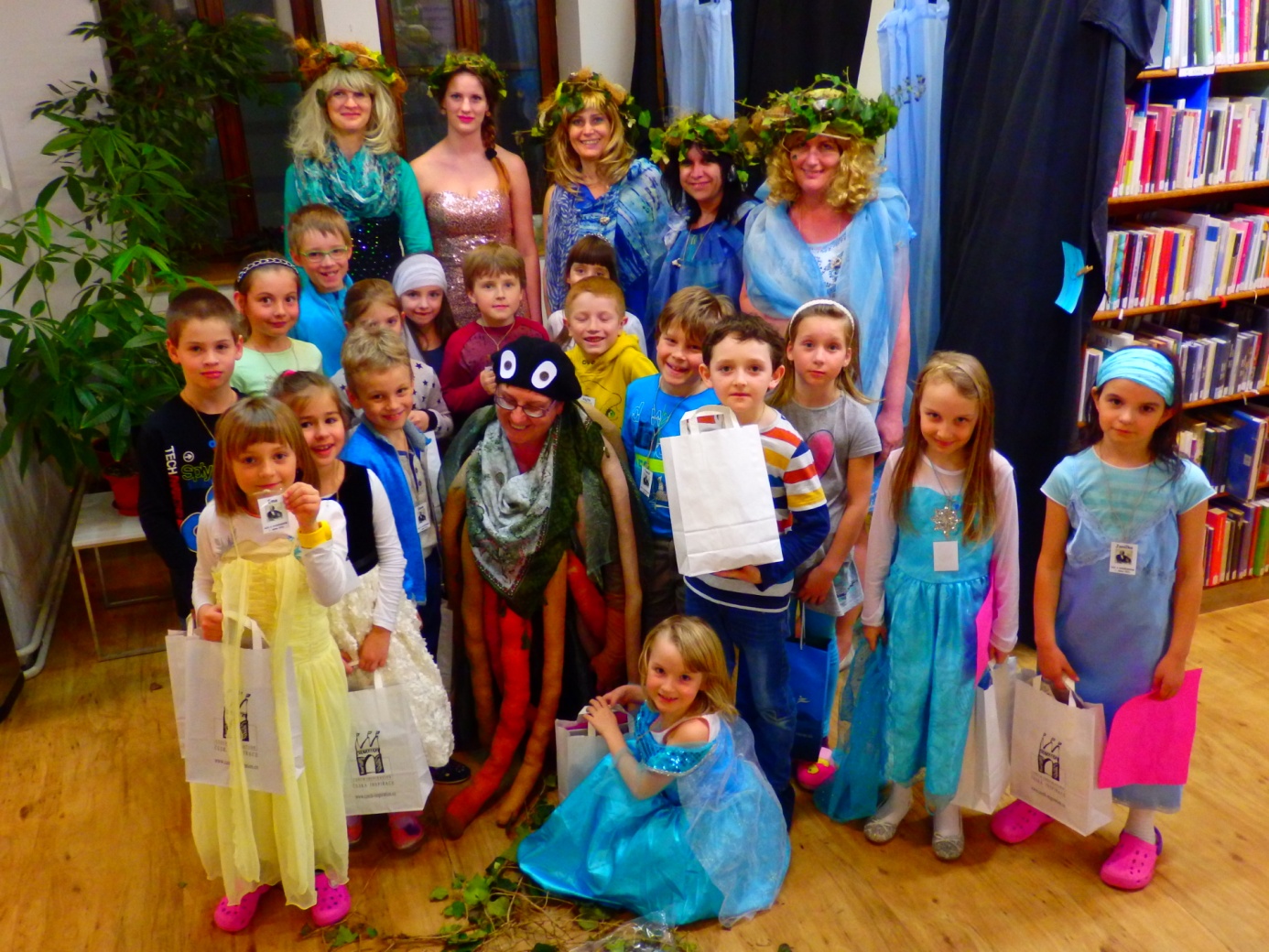 Noc s AndersenemSpolupráceMěsto Třeboň – záštita starostky nad  akcemi a účast na nich (předávání pamětních listů účastníkům VU3V, předávání čtenářských průkazů)Zdravé město TřeboňMěÚ Třeboň, odbor kultury a cestovního ruchu, odbor finanční a majetkovýČeský nadační fond pro vydruAttavena o. p. s. České Budějovice – knihovna je partnerem projektu Podnikám a vynikám, Virtuální kolegaOA, SOU a SOŠ Třeboň – výstavy, módní přehlídky, praxeZákladní škola Na sadechZákladní škola SokolskáGymnázium TřeboňMateřské školyHospicová péče  sv. Kleofáše TřeboňČeská zemědělská univerzita v Praze – provozně ekonomická fakulta - VU3VRegionální funkce knihovnyMěstská knihovna Třeboň je knihovnou pověřenou výkonem regionálních funkcí pro 12 neprofesionálních knihoven a jednu jejich pobočku na Třeboňsku. Tato činnost je zajišťována úvazkem 0,4, hrazena je částkou 266 000 Kč z dotace na výkon regionálních funkcí Jihočeského kraje.V roce 2014 bylo na Třeboňsku12 neprofesionálních knihoven1 jejich pobočkaBylo provedeno21 konzultací43 metodických návštěv4 revize knihovního fondu77 výměnných souborů Bylo zpracováno215 knihovních jednotek nakoupených z prostředků obcí623 knihovních jednotek do výměnného fondu knihovnyVýhledVe spolupráci s Attavenou o. p. s. kurz pro maminky V jednom kole (leden – červen), počítačový kurz pro seniory (září)Spolupráce se Souborným katalogem ČRNové předměty pro propagaci knihovny (magnetky, záložky) Pořádání Závěrečného semináře Virtuální univerzity třetího věku (květen 2017)Pro veřejnost pořádání rukodělných kurzů (předení na kolovratu, výroba přírodních mýdel, patinování dřeva apod.)                                                                         Zpracovala:                                                                                                                                                       Vlasta Petrová, ředitelka MěK Třeboň                                                                                Třeboň 30. března 2017                            